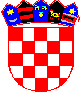 REPUBLIKA HRVATSKAKOPRIVNIČKO-KRIŽEVAČKA ŽUPANIJAOPĆINA KLOŠTAR PODRAVSKIKLASA: 400-01/23-01/08URBROJ: 2137-16-01/23-01-01Kloštar Podravski, 13. rujna 2023.                                                                         OPĆINA KLOŠTAR PODRAVSKIn/r općinskog načelnika Siniše PavlovićaPREDMET: Polugodišnji izvještaj o izvršenju Proračuna Općine Kloštar Podravski za prvo  polugodište 2023. godine	Sukladno članku 88. stavku 1.  Zakona o proračunu („Narodne novine“ broj 144/21) u prilogu dostavljam Polugodišnji izvještaj o izvršenju Proračuna Općine Kloštar Podravski za prvo polugodište 2023. godine.S poštovanjem, Pročelnica:Nataša Martinčević